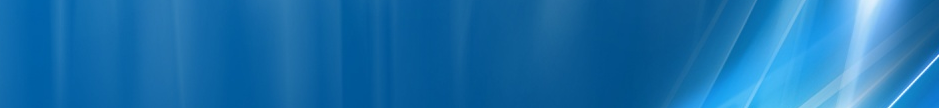 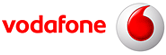 Cladirea de birouri America House a fost finalizata în anul 2005 (proiectul derulânduse în perioada 2004 / 2005), iar la putin timp dupa aceea – undeva pe durata primaverii 2006 – au ajuns si cei de la Vodafone cu acest site amplasat sus pe acoperis. De notat ca din data de 10 aprilie 2006 Cosmote si-a mutat aici sediul central am companiei.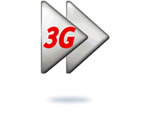 SW configurationAm impresia ca au fost facute niste modificari fata de ultima mea vizita aici (februarie 2010), pentru ca se pare ca Kathrein-ul care emitea catre Piata Victoriei a fost mutat de pe fatada „principala₺ a cladiri (cea de pe Titulescu) pe lateralul catre turnul BRD. Nu sunt absolut sigur de asta (pentru ca nu am facut poze foarte geniale aici) dar la o prima vedere asa pare.SW configurationPe 2G pare sa fie vorba de o singura celula, emisa în 2 directii… însa unde o fi S1, oare indoor ? Pe 3G este ceva mai sectorizat, catre zona pietei Victoria emite S4, iar catre zona Doctor Felix emite S2… însa mai exista minim si un S0, care o fi unde, indoor ? BCCHAfiseazaLACCIDTRXDiverse5Piata Victoriei11132336324FH 5 / 27 / 38 / 412Ter  –  MB 25VEST  +  EST11132336324FH 5 / 27 / 38 / 412Ter  –  MB 2WCDMA      ---LAC  32011CID  33630-CID  209814366RNC id 3201WCDMA       5VEstLAC  32011CID  33632Cells 27 + 1CID  209814368RNC id 3201WCDMA   303estLAC  32011CID  33634Cells 30 + 1CID  209814370  RNC id 3201BA_List 1 / 5 / 7 / 9 / 10 / 11 / 13 / 15 / 18 / 20 / 33 / 35 / 37 / 39 / 40 / 45 / 55 / 57 / 58 / 59 / 61  |  643 / 647 / 651 / 653 / 681RAM-111 dBmRAR2Test 7 EAHC B  |  2Ter MB2T321240BSIC 1 | RLT 16 | EXMTMS-TXPWR-MAX-CCH5     |33 dBmPRP4DSF22BABS-AG-BLKS-RES1CNCCCH configuration0     |Not CombinedRAI1RAC4CRH8